                                  Прайс  от 01.10.2013 г                    Наименование                                                                                                         Цена опт от 10 000 рубКолготки жен        р 48-52                                                                                                                    40,00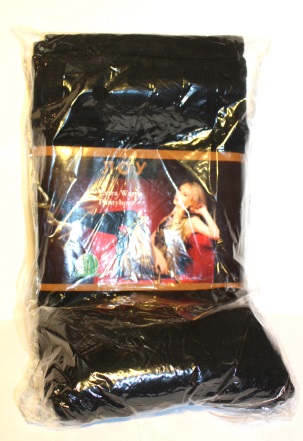 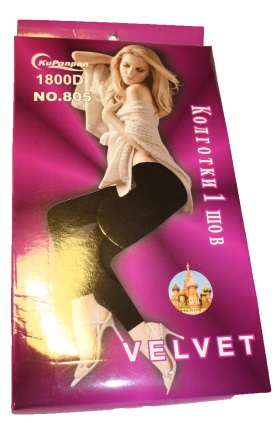 Гамаши  жен    р 48-52                                                                                                                         40,00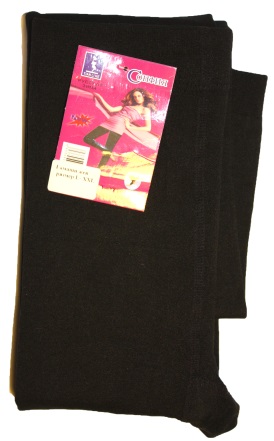 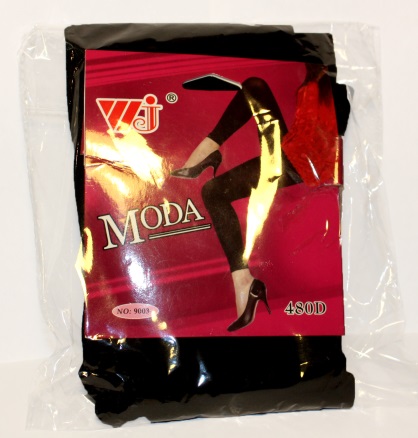 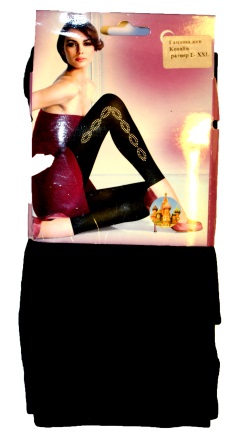 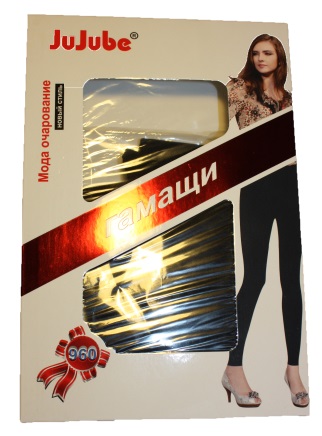 Подследники жен махровые  12 цветов                                                                                             8,00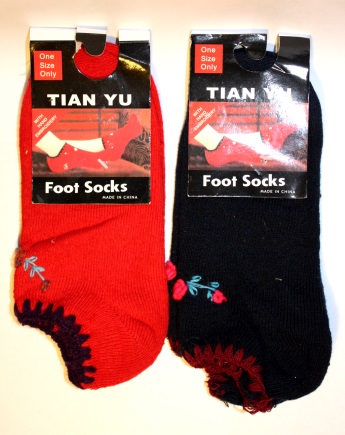 Гетры жен  разные цвета                                                                                                                           35,00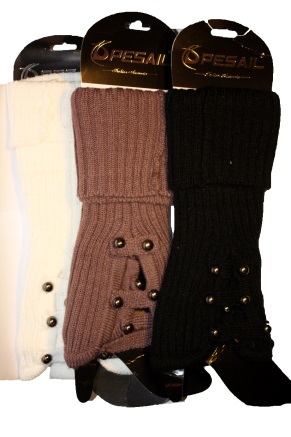 Перчатки муж                                                                                                                                 25,00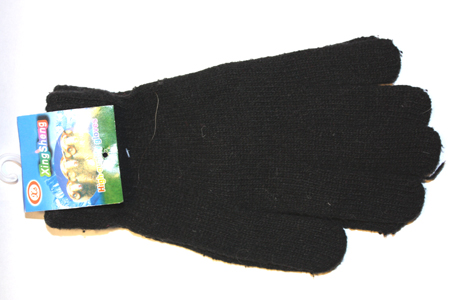 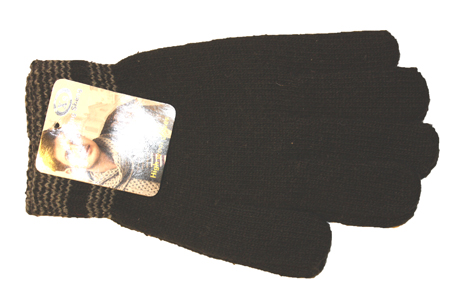 Перчатки подростковые                                                                                                                        15,00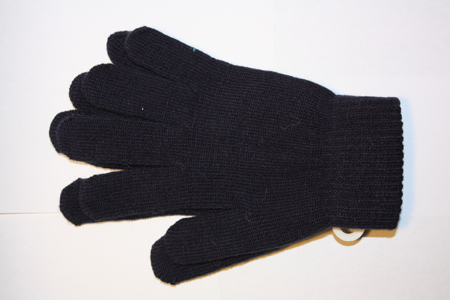 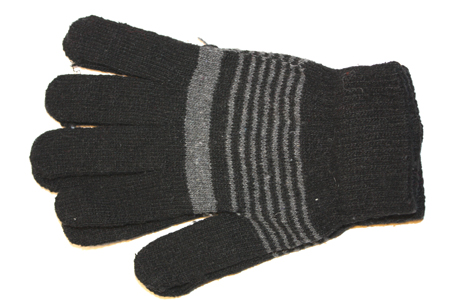 Перчатки жен                                                                                                                                 25,00Шапка жен  разные цвета                                                                                                            40,00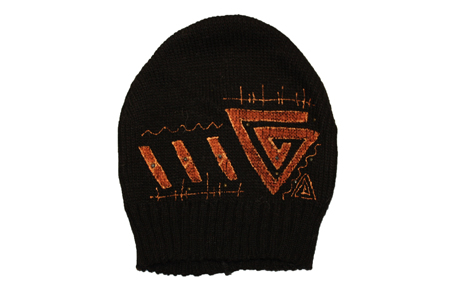 Шарф разные цвета                                                                                                                                 40,00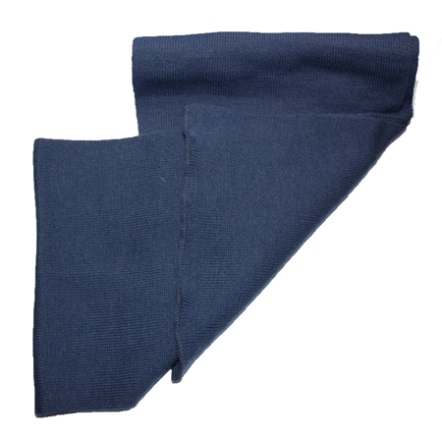 